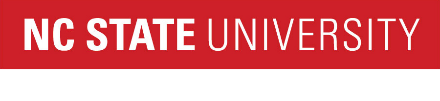 2020-2021 Graduating Senior Survey:  
Department of Interdisciplinary Studies  
   
INSTRUCTIONS:  
   
The Department of Interdisciplinary Studies is very interested in your opinions, and believes that as a graduating senior you can provide it with useful information to help evaluate and improve its program. We appreciate you taking the time to answer these questions.  
   
Once you have answered all the questions, you must click on the "Next" button at the end of the form to submit your answers.IDS1 Was this your first choice for a major when you began at NC State?Yes  (1) No, I transferred from another major at NC State  (2) No, I did not get into my first choice of major  (3) IDS2 What was the most important factor for you in selecting your major?Preparation for a career I want  (1) The classes seemed interesting  (2) Another preferred major was not available  (3) It seemed easy to complete this major  (4) Other (please describe)  (5) ________________________________________________IDS3 Which, if any, of the following contributed to your sense of belonging in this major? (Check all that apply)Introductory-level courses in my major  (1) Senior capstone courses in my major  (2) Interactions (advising, mentoring, interning) with a faculty in my major  (3) Informal interactions with other students in my major  (4) Involvement in student clubs/organizations related to my major  (5) Other (please describe)  (6) ________________________________________________IDS4 How satisfied are you with the advising that you received from your faculty advisor?Very satisfied  (5) Satisfied  (4) Neutral  (3) Dissatisfied  (2) Very dissatisfied  (1) IDS5 If you participated in any high-impact experiences (study abroad, service-learning, undergraduate research, living-learning community) while in this major, to what extent did this add value to your education and future career?A great deal  (5) A moderate amount  (4) A fair amount  (3) A little  (2) Not all all  (1) Not applicable  (9) IDS6 How satisfied are you overall with your choice of major?Very satisfied  (5) Satisfied  (4) Neutral  (3) Dissatisfied  (2) Very dissatisfied  (1) 